Notulen openbare bestuursvergadering Dorpsraad Koudekerke, 19-10-2023.Namens bestuur aanwezig: Rob Pieterse, voorzitter; Bert Fleurbaaij, penningmeester; Peter Holtring, secretaris: Jan van Beers, notulist, Pauline Heuvelmans, Guido Herwig, Hans Sakkers en Marike Konings (tot pauze)Namens de gemeente Mark Minderhoud, kernambtenaar.Met kennisgeving afwezig: Dorine Noorlander en Leon Mulder namens de SGP Veere.1. Opening welkom en eventuele mededelingen.Rob opent de vergadering en heet een ieder welkom. Een extra welkom voor wethouders René de Visser en Ruud van Houten; Waldo Geldof (namens gemeente Veere) en de heer Hans van der Zwet namens Zeeuwland.2. Vaststellen agenda en wat gaan we deze avond doen.De agenda wordt gewijzigd zodat de heer René de Visser, op zijn verzoek, als eerste aan de beurt is i.v.m. overige verplichtingen later op de avond. Deze avond staat in het teken van nieuwbouw Koudekerke.3. Het woord aan wethouder René de Visser, gemeente Veere De heer René de Visser is bij de gemeente o.a. verantwoordelijk voor: ruimtelijke ordening, economie, handhaving en volkshuisvesting/wonen.Hij geeft een uitleg/toelichting over de bouwplannen die in Koudekerke zullen gaan plaatsvinden.Eén locatie staat min of meer vast: het terrein van de voormalige Jumbo. De tweede en derde locatie houdt hij nog even stil omdat de gemeente met de huidige grondeigenaren in gesprek zijn over eventuele aankoop van die gronden.Wel is vast gesteld dat 2/3 van de te bouwen koopwoningen onder de betaalbare prijs van € 355.000 ligt. Ook komen er huurwoningen die via Zeeuwland worden verhuurd.Zodra er meer bekend is en definitief is komt hij of de initiatiefnemer/bouwer in de Dorpsraad een presentatiegeven (m.b.v. beamer) Hij gaat ons op de hoogte houden van de ontwikkelingen.Banckerstraat: Geeft hier nogmaals een toelichting op. Er lopen inmiddels diverse lijntjes o.a. richting de erfgenamen van de overleden eigenaar van deze woningen. Daarnaast zoekt de gemeente naar juridische mogelijkheden om verder te kunnen optreden. Wel houdt de gemeente de eventuele overlast van ongedierte en oeverbegroeiing van het groen bij.Het Karreveld: De verplaatsing van het paardenbedrijf van familie Dekker naar de Middelburgsestraat: gemeente is nog over in onderhandeling met de familie. Hierna kan het Karreveld gaan uitbreiden. Het collega wil het tankstation t.z.t. verplaatsen buiten de dorpskern.Tamoil verplaatsen rondweg ook benoemen?4. Het woord aan de heer Hans van der Zwet, Zeeuwland Hans van der Zwet is bij Zeeuwland projectleider en mede daarom betrokken bij de nieuw te bouwen wooneenheden aan de Kerkstraat. Er worden binnenkort 16 wooneenheden gesloopt en er komen t.z.t. er 16 terug. De nieuwe woonheden krijgen min of meer dezelfde uitstraling als de woningen van Zeeuwse gronden. Van de huidige bewoners is er slechts 1 die terug wil naar een nieuwe wooneenheid. Houd in dat er 15 vrij komen. Wel is toegezegd dat de toekomstige bewoners een kernbinding moeten hebben en de leeftijdsgrens van 55+ wordt gehanteerd.5. Het woord aan wethouder Ruud van Houten, gemeente Veere De heer Ruud van Houten is voor 70% werkzaam als wethouder bij de gemeente Veere. Is onder andere verantwoordelijk voor financiën, de interne organisatie, dienstverlening en verkeer. Tevens is hij tijdelijk de kernwethouder voor Koudekerke.Hij wil bij alle vergaderingen van de Dorpsraad aanwezig zijn en een actieve meedenkend rol hebben. Hij is via bestuurssecretariaat altijd bereikbaar voor vragen.6. Diverse onderwerpen:Duinstraat Aldi/Jumbo: Waldo Geldof, projectleider binnen de gemeente Veere, geeft een uitleg over de aanpassingen die op 13 november starten bij o.a. de toegang van Aldi/Jumbo en de aanpassingen van o.a. fietspaden en oversteek. Hij lichte dit toe met een tekening.Voorlopig blijft de bushalte bestaan. Mocht die inde toekomst verdwenen dan komt daar een groene zone.Herinrichting Dorpsplein: De werkzaamheden beginnen week 43. En worden in gedeeltes uitgevoerd. Wel kwam de vraag of er ook een “podium” voor de kerk kan komen. M.b.v. bijvoorbeeld doorgroeitegels kan dit vrij simpel gemaakt worden. Echter het kerkbestuur is hier tegen en zal dus niet worden mee genomen.SpeelPlan: Er is een schouw geweest met een afvaardiging van beide lagere scholen. Zijn diverse locaties bekeken en SpeelPlan komt binnenkort met een eindverslag met daarin een advies met een voorkeurslocatie. Op verzoek van de gemeente heeft SpeelPlan ook gekeken naar een geschikte locatie voor de pumptrackbaan. De kinderen en SpeelPlan waren het eens om deze bij het Meulpad te realiseren.Is nu een groot grasveld met voetbalkooi en er is nog volop ruimte om de baan daar te realiseren.SpeelPlan komt dus met voorstel en de gemeente beslist.Enkele omwonenden hebben bezwaren: o.a. geen toezicht, hoe zit het met de EHBO, geen toegang mogelijk voor eventueel een ambulance, overlast van fietsen e.d. van de jongeren die niet alleen van Koudekerke komen, maar vast ook van andere kernen/gemeente.Vraag vanuit de zaal: gaat de skatebaan aan de Walestraat nu ook weg? Omdat daar het Tiny Forest komt met o.a. aanplant bos en een “lokaaltje”. Gemeente is hier nog in gesprek over met omwonenden.Vraag vanuit de zaal: Het uitlaatveldje is al erg klein geworden door de plaatsing van de wooneenheden van de Oekraïners. Kan er nu is een afvalbak komen met daarbij een paal waarop poepzakjes hangen zodat de hondenbezitters daar de hondenpoep kunnen opruimen. Verplaatsing afvalcontainers bij oude Jumbo: De eigenaar van de grond waar de ondergrondse afval containers nu zijn gevestigd wil deze weg hebben zodat er meer ruimte ontstaat voor eventuele bebouwing e.d. Gemeente is in overleg met Aldi/Jumbo om deze te verplaatsen naar hun nieuwe locatie. Dit verloopt moeilijk, zodra er meer bekend is horen wij dit van de gemeente.Verkeersdrukte en geluidsoverlast Beatrixlaan: Er is steeds meer geluidsoverlast en van te hardrijdend verkeer op de Beatrixlaan en de Vlissingsestraat. Gemeente gaat de bewijzering, indien nodig, aanpassen. De handhaving is een probleem. Personeelsgebrek speelt helaas hier ook.7. Sluiting.Om 22.00 uur sluit de voorzitter de vergadering en bedankt een ieder voor zijn/haar inbreng, Tevens nodigt hij iedereen al uit om de eerst komende openbare vergadering op 8 februari bij te wonen. De gemeente wil een deel van deze avond gebruiken om informatie te geven over het juist aanbieden en scheiden van uw afval. 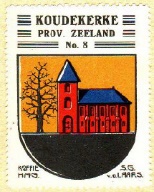 
STICHTING DORPSRAAD KOUDEKERKE